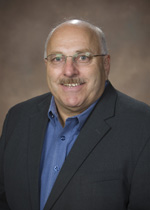 DISTRICT 4 VICE PRESIDENT APPLICATIONCandidate Name:  Rick DeLucaLocal Board/Association	East Central Association of RealtorsCompany		DeLuca Realty1. 	Has the candidate served as an Officer, Trustee/Director of his/her Local Board?		Yes	Year(s)	2004,2009,2017	Name of Local Board:  Steubenville Area (2004, 2009); East Central Association of Realtors (2017)2. 	Has the candidate served as an Ohio REALTORS Director for at least two years (not necessarily in succession) or 	one year as a Director and one year as an Alternate Director?   Yes		Year(s) Director 2001-20183. 	Has the candidate served as an active committee member of at least one Ohio REALTORS committee during the last three years?	YesCommittee(s):		Communications (CH), RPAC (CH), Strategic Planning (CH)	Year(s)	2004-20184. 	Has the candidate been licensed by the state and a member of the Ohio REALTORS for a minimum of five years?	Yes	ear Licensed:	19955. 	Has the candidate attended at least two Ohio REALTORS Conventions within the last three years? (Indicate the years attended):  Yes		Years attended:	continuous since 2003Rick A. DeLucaDeLuca Realty560 Canton Rd.Wintersville, Ohio 43953Board Affiliation:	National Association of RealtorsOhio Association of RealtorsEast Central Association of RealtorsSteubenville Area Board of Realtors (merged with ECAR)			Lorain County Board of Realtors	(past)			Belmont County Board of Realtors (merged with ECAR)			CRIS MLS			YES MLSLicensed as a Salesperson:		January 29, 1995Licensed as Broker:			January 3, 2001Steubenville Area Board Realtor of the Year, 2004, 2009 and 2013Local Board Activity:Board President:		2004, 2009, 2017President-elect:		2003, 2008, 2015-16Treasurer:			2006, 2007Director:			2000-2018Served as Committee Chair or vice chair:2013-15 Merger committee, MLS merger committee, By-laws committee, Forms committee (ECAR)2011	Education & Membership (ch), Civic Affairs/Legislative (ch), Long Range Planning (vc), Equal Opportunity in Housing (ch), Communications/Publicity (ch)2010	Education & Membership (ch), Finance & Audit (vc) 2008	Program & Social (ch), District 7 Mini-Convention Planning Committee (ch), Communications (vc)2007	Civic Affairs (ch), Finance & Audit (ch), Communications (ch), Professional Standards (ch)2006	Education & Membership (ch), Finance & Audit (ch), Communications (ch), Civic Affairs (vc)2005	Education & Membership (vc), Communications (ch)2003	America Home Week (ch), Program & Social (ch), Finance & Audit (vc)2002	American Home Week (vc), Finance & Audit (ch)Served as Tri-State MLS chairman until the merger into CRIS MLS in August, 2015. (Included the addition of West Virginia areas into the CRIS system for the first time. Tri-State also included the Weirton Board.Worked on joint task force for the Merger of the East Central Association of Realtors in June 2016Board of Directors CRIS MLS, currently on Board of Directors YES MLSState Activity:2008-2018	District 7 Vice President (6 terms), present term concludes 12/31/2019.2008-2018	Executive Committee2011-2014	RPAC Trustees (Vice Chair, 2013; Chairman, 2014)2017		Executive Committee Liaison Strategic Planning Committee2016-18	Leadership Academy Advisory Board2018		Executive Committee Liaison Legal Issues2016		Executive Committee Liaison Communication Committee2015		Executive Committee Liaison Communication Committee2014		Executive Committee Liaison Equal Opportunity Committee2013		Executive Committee Liaison Board of RPAC Trustees2012		Executive Committee Liaison Appraisal Committee2011		Executive Committee Liaison Scholarship Committee, Appraisal Committee 2010		Executive Committee Liaison Auction Committee 2009		Executive Committee Liaison MLS Forum2008		Executive Committee Liaison Housing Needs Forum2005-2007	Director at-large2003-2014	Board of DirectorOAR Committees:2018	Legal Issues Forum/Committee Vice Chairman2017	Strategic Planning Committee Chairman2016	Communications Committee Chairman, Strategic Planning Committee Vice Chair2015	Communications Committee Vice Chairman2014	RPAC Trustee, Chairman; Commercial/Industrial; Issues Mobilization; Legislative Steering2013	RPAC Trustee, Vice chairman; Commercial/Industrial; Issues Mobilization; Legislative Steering2012	Commercial/Industrial; Legal Issues; Legislative; MLS Forum2011	RPAC Trustee (Dist. #7 Rep), Legislative Steering, Commercial/Industrial, Legal  Issues Forum2010	Enlarged Legislative, Scholarship, MLS Forum, Nominating2009	Economic Issues & Trends, Legal Issues Forum2008	Economic Issues & Trends, Legal Issues Forum, Enlarged Legislative, Nominating2007	Economic Issues & Trends, Legal Issues Forum, MLS Forum, Scholarship2006	Professional Standards, MLS Forum, Enlarged Legislative Committee, Business Technology2005	Business Technology, Legislative Committee, MLS Forum2004	Scholarship Committee2003	Professional Standards, Economic Issues and Trends, Legal Issues, Scholarship2002	Economic Issues & Trends, Scholarship2018 OAR Committees and Appointments:	Executive Committee		Commercial/Industrial Committee	Legal Issues Forum	Legislative Committee	MLS Forum	Legislative Steering Committee (term 1/1/2011-12/31/2015)	RPAC Trustees Committee (term 1/1/2011-12/31/2015)	Issues Mobilization Committee (term 1/1/2012-12/31/2014)OAR Special Appointments:	OAR Leadership Academy Advisory Board (since inception 2015)Civic Activity:2001-present	Community Employment Services (CES) Board (School of Bright Promise)2004-present	Jefferson County GIS Committee2006-2012	Metropolitan Housing Appeals Hearing Board1996-present	Brightway Center Board of Directors, Advisory Board2005-present	OVAC Sports Museum founder and Board of Directors2006-present	OVAC Scholarship Committee2006-present	OVAC Boys and Girls Championships Director2013-present	OVAC Girls Volleyball Championships Director1995-present	OVAC Advisory Board, Media Relations1976-present	Member National Sportswriters and Sportscasters Association2010		Inducted into the OVAC Sports Hall of Fame2004-2006	Head Baseball Coach, Bridgeport High School2007, 2011-12	Assistant Baseball Coach, Buckeye Local High2013-2016	Head Baseball Coach, Buckeye Local High School2013-present	Adjunct Faculty, Eastern Gateway Community College, Instructor of Real EstateJust completed 50th year as a sports writer with the Times Leader in Martins FerryFinalist National Sportswriter & Sportscasters Association Ohio Sportswriter of the Year 2007, 2008, 2009Former co-owner DeLuca Packing Company, Inc. and R & L FarmsInducted into the OVAC Sports Hall of Fame, August, 2010Presented the 2012 OAR Excellence in Community Service AwardPresented the 2010 Ohio High School Athletic Association Respect For the Game Sportsmanship Award